Тема 30 Музыкальные товары1 Потребительские свойства музыкальных инструментов2 Характеристика ассортимента, контроль качества, маркировка, упаковка, транспортирование и хранение музыкальных товаров1 Потребительские свойства музыкальных инструментовМузыка с давних пор является частью человеческой жизни, в ней люди выражают свои переживания, эмоции и чувства. Со временем музыка превратилась в вид искусства, который отражает окружающую действительность в звуковых художественных образах.Создание звуков, составляющих музыку, – сложный процесс, который сопровождается применением особых средств, называемых музыкальными инструментами. Музыкальные инструменты предназначены для исполнения музыки, т.е. извлечения ритмически организованных, фиксированных по высоте звуков, отличающихся сознательным регулированием их звучания.К потребительским свойствам музыкальных инструментов (МИ) относятся: социальная значимость, функциональные, эргономические, надежности и эстетические.Социальная значимость музыкальных инструментов определяет их общественную полезность. Основное социальное назначение музыкальных инструментов – воздействие на эмоциональный мир человека, воспитание в нем способности воспринимать все богатство окружающего мира через музыкальные образы, повышать культурный уровень отдельного человека и всего общества в целом.Функциональные свойства музыкальных инструментов определяют ценность инструмента как источника звука. Эти свойства характеризуются диапазоном и интервалом звучания, тембром, громкостью звучания и возможностью их изменения, возможностью создания дополнительных звуковых эффектов и т. д.Диапазон звучания музыкальных инструментов определяет ряд звуков, от самого низкого до самого высокого, извлекаемого с помощью инструмента. Каждый музыкальный инструмент имеет строго определенный частотный диапазон звучания: чем он шире, тем более выразительно звучание инструмента, тем больше его возможности в воспроизведении высоких и низких звуков. Например, диапазон звучания гитары составляет З1/2 октавы, а пианино – от 5 до 71/2 октавы.Диапазон каждого конкретного инструмента приводится в сопроводительной документации в словесной или нотной записи. Интервал звучания – соотношение двух звуков в октаве по высоте. Чем больше тоновая величина интервала, тем больше возможности инструмента как источника звука. Наиболее приятны на слух следующие интервалы: прима, большая и малая терции, чистые кнарта и квинта. При настройке музыкальных инструментов используют в основном именно эти интервалы. Такие музыкальные инструменты, как скрипка, мандолина, имеют квинтовый строй, трехструнках домра – квартовый строй.Интервал звучания, как и диапазон звучания, конкретного музыкального инструмента приводится в сопроводительной документации в словесной или нотной записи.Тембр звучания, или окраска звука, – это субъективное восприятие слушателем гармонического состава звука. Окраска звука зависит от того, какие обертоны (призвуки) сопутствуют основному тону, какова интенсивность каждого из них. Сила звука каждого обертона зависит от материала инструмента и вибратора, их размеров, формы. Тембр позволяет различать звуки одной и той же высоты, полученные на разных инструментах.Для характеристики тембра звучания инструментов важна частотная характеристика извлекаемых звуков. В технической документации на инструмент сведения о тембре не приводят. В музыкальной терминологии тембр описывают прилагательными. Принято характеризовать его четырьмя показателями: сочностью (для диапазона частот 200-800 Гц), бархатистостью (для диапазона частот 800-2500 Гц), яркостью (для диапазона частот 2500-2800 Гц) и резкостью (для диапазона частот 3000-6300 Гц).На тембр звучания оказывает влияние еще ряд факторов, к которым относятся: атака, реверберация, вибрато, унисон:атака характеризует нарастание звука и измеряется в миллисекундах. Время атаки колеблется от 20 до 200 мс;реверберация создает у слушателя иллюзию большого концертного зала с хорошей акустикой. При этом звук приобретает некоторую певучесть и длительность послезвучания;вибрато – электронное или механическое устройство, позволяющее производить искусственное периодическое изменение спектра сигнала по амплитуде, частоте или фазе;унисон – одновременное звучание двух или нескольких звуков одной и той же высоты, а также одинаковых звуков в различных октавах. Наличие унисона обогащает звучание, делая его более сочным, густым и мягким.Возможность изменения тембра звука позволяет расширить художественный и исполнительский потенциал музыкального инструмента. Изменение тембра звука достигается за счет вариаций обертонов и их соотношения между собой. Возможность изменения тембра расширяет исполнительские ресурсы инструмента. Наибольшие возможности изменения тембра имеют электромузыкальные инструменты. В электромузыкальных инструментах имеются электронные устройства – тембро-блоки, позволяющие оперативно, т. е. во время игры, менять окраску тембра. Управление тембро-блоками осуществляется включением соответствующего тумблера («скрипка», «фагот» и др.).Акустические (резонаторные) инструменты имеют  очень ограниченные возможности изменения тембра; большинство их вообще этой возможности не имеет.Возможность создания дополнительных эффектов имеет значение для музыкантов-профессионалов и присуща толь электромузыкальным инструментам. Это свойство присуще в основном электронным инструментам, акустические инструменты этим свойством практически не обладают.Благодаря наличию в электромузыкальных инструментах блока эффектов или приставок с эффектами (в электрогитарах) создаются необычные звучания – эффекты: вибрато, бустер, вау-вау, дистошн, фаз, сустейн, лесли и др.:бустер – придает звуку трескучий характер за счет усиления звука в первоначальный момент после щипка струны или нажатия клавиш; вау-вау – имитация квакания лягушки;дистошн (от англ. «искривление», «искажение») – по тембру звучания приближается к звучанию кларнета, саксофона, виолончели;фаз (от англ. «распушаться», «распыляться»), при этом сигнал как бы распыляется на большое число высокочастотных составляющих, по своему звучанию близок к дистошн и различается лишь опытными музыкантами;сустейн (от англ. «поддерживать») – эффект, заключающийся в поддержании незатухающих колебаний и регулировании скорости затухания (длительности звучания);лесли – эффект, создающий легкое подвывание звука с определенной периодичностью.Громкость звучания – это способность музыкального инструмента воспроизводить достаточно мощные и сильные звуки. Измеряется громкость звука в децибелах (дБ). Резонаторные музыкальные инструменты могут создавать звуки громкостью до 80 дБ, электромузыкальные – до 130 дБ (т.е. на уровне болевого порога слышимости). Для увеличения громкости музыкальных инструментов их звук преобразуют в электрические сигналы с помощью микрофона, затем усиливают до нужной мощности и воспроизводят через акустическую систему.В документации на акустические инструменты громкость не указывается, так как она является общеизвестной и традиционно постоянной.Громкость звучания электромузыкальный инструмент зависит от характеристик усилителя звуковой частоты и акустических систем, к которым подключаются инструменты. Громкость этих инструментов может варьироваться в широких пределах от тончайшего пиано до громоподобного форте-фортиссимо. Очень часто музыканты, использующие эти инструменты, играют на максимальной громкости в 120-130 дБ, травмирующей слух. Такая громкость ничего общего с музыкой не имеет и свидетельствует о низком художественном вкусе.Требования к уровню громкости определяются объемом и площадью помещения, в котором звучит музыкальный инструмент.Возможность использования музыкального инструмента при ношении важна при пользовании инструментом вне стационарных условий (на демонстрации, на параде, в транспорте и т.п.) и зависит от формы, размеров, массы музыкального инструмента. Для электромузыкальных инструментов это свойство ограничивается их зависимостью от внешней сети электропитания.Эргономические свойства характеризуют затраты психофизиологической энергии музыканта при игре на инструменте. К основным эргономическим свойствам музыкальных инструментов относятся: легкость извлечения звуков, удобство игры, возможность виртуозного исполнения, удобство ношения и хранения.Легкость извлечения звуков зависит от физических усилий, необходимых для извлечения звуков. Физические усилия различны для инструментов с различным способом звукообразования. Наибольшие усилия затрачиваются при игре на духовых инструментах.Удобство игры на инструменте зависит от размеров инструмента и места расположения органов управления (места расположения клавиш, кнопок), усилий, необходимых для приведения органов управления в действие. Комфортабельность игры на таких инструментах, как фортепиано, аккордеон, определяется величиной статического сопротивления клавиатуры, являющейся одной из важнейших характеристик инструментов. Оно зависит от массы деталей и жесткости пружин. Физическая усталость оказывает существенное влияние на качество исполнения. Удобство игры определяют органолептическим методом.Возможность виртуозного исполнения неразрывно связана с профессиональным мастерством музыканта и удобством игры на инструменте. Появление электромузыкальных инструментов значительно повысило возможности исполнителей, что объясняется широким применением электронных устройств для упрощения техники исполнения. В этих инструментах за счет использования электронных устройств упрощается по сравнению с акустическими инструментами техника исполнения таких приемов, как: беглые пассажи, глиссандо, выделение мелодии и ослабление аккомпанемента, автоматическое исполнение ритма и др.Удобство ношения и хранения зависит от формы, габаритов и массы музыкального инструмента, а также от возможности использования футляра или чехла.Эстетические свойства определяются информационной выразительностью, рациональностью формы, целостностью композиции, совершенством производственного исполнения. Эстетические свойства музыкальных инструментов характеризуют художественно-технический уровень их исполнения, который определяется современностью формы, гармоничностью пропорций, соответствием цвета и симметричностью расположения текстуры древесины, правильным подбором облицовочных материалов и лакокрасочных покрытий, чистотой поверхности и др. Эстетически совершенный музыкальный инструмент должен быть не только красивым, современным, но и способным реализовать свое функциональное назначение.Все резонаторные инструменты имеют традиционную форму и отделку, обеспечивающие необходимые функциональные свойства. Поэтому попытка осовременить их эстетические характеристики неизбежно привела бы к нарушению звучания инструмента и, в первую очередь, тембра, что совершенно недопустимо.Свойства надежности музыкальных инструментов характеризуются безотказностью, долговечностью, сохраняемостью, ремонтопригодностью.Безотказность – одно из важнейших свойств всех музыкальных инструментов, ибо отказ во время работы (игры), особенно при сольном исполнении, недопустим. Безотказность инструмента обусловливается надежностью отдельных его узлов, частей (например, струн, клавишного механизма).Долговечность определяется моральным и физическим старением инструмента. Физическая долговечность ограничивается условиями эксплуатации инструмента и может составлять от десятка до сотен лет. Моральному старению музыкальные инструменты подвержены в меньшей мере. На их долговечность существенное влияние оказывают вид и качество исходных материалов, совершенство конструкции, качество изготовления, условия эксплуатации, уход и бережное отношение к инструменту. При правильной эксплуатации акустических инструментов их долговечность исчисляется десятками и сотнями лет, о чем свидетельствуют скрипичные инструменты, изготовленные итальянскими мастерами. Для современных электромузыкальных инструментов помимо физического существенно и моральное старение, которое обусловлено темпами развития радиотехники и электроники.Сохраняемость – это свойство музыкального инструмента не изменять в течение срока хранения и транспортирования свои характеристики: игровые свойства (легкость извлечения звука, изменение громкости звучания), целостность корпуса, деталей и их отделки, стабильность строя и др. На сохраняемость влияют условия хранения (температура, влажность), а также наличие индивидуальной (футляр) и транспортной тары.Ремонтопригодность характеризует приспособленность музыкального инструмента к предупреждению, обнаружению и устранению неисправностей и оценивается стоимостью или продолжительностью ремонта. Показатели ремонтопригодности зависят от вида инструмента. Например, замена струны в ударно-клавишных инструментах является средним ремонтом, а в щипковых – простым.Показателями ремонтопригодности являются стоимость и продолжительность (время) ремонта.Свойства безопасности использования относятся в основном к электромузыкальным инструментам, где имеется опасность поражения электрическим током.2 Характеристика ассортимента, контроль качества, маркировка, упаковка, транспортирование и хранение музыкальных товаровК музыкальным товарам относятся музыкальные инструменты, а также принадлежности и запасные части к ним.Музыкальные инструменты классифицируются по ряду признаков: по принципу действия и конструкции, источнику звука, способу извлечения звука, материалу изготовления, размеру, форме и др. Для отдельных видов музыкальных инструментов выделяют специфические признаки, например, только струнные музыкальные инструменты делятся по количеству струн. По принципу действия все музыкальные инструменты подразделяются на два больших класса: резонаторные (акустические) инструменты и электромузыкальные инструменты (таблица 1).Резонаторные музыкальные инструментыК резонаторным (акустическим) относятся музыкальные инструменты, которые имеют вибратор (язычок, струну, воздушный столб, металлическую пластинку), колеблющийся при механическом воздействии, и резонатор (полый корпус инструмента), усиливающий колебания вибратора и передающий эти колебания в пространство в виде звуковых волн. По источнику звука акустические музыкальные инструменты подразделяют на четыре группы: струнные, язычковые, духовые и ударные.Струнные музыкальные инструменты. Источником звука в струнных инструментах служат натянутые и закрепленные в двух точках металлические или жильные струны, звукообразование происходит в результате колебаний струн путем защипывания пальцами или медиатором, трения волоска смычка или удара молоточка. По способу извлечения звука струнные музыкальные инструменты бываю щипковые, смычковые и ударно-клавишные.Щипковые музыкальные инструменты. В щипковых му зыкальных инструментах звук извлекается методом защипывания струны пальцами или гибкой пластинкой (медиатором) Все щипковые инструменты имеют принципиально схожую конструкцию и состоят из корпуса-резонатора, грифа и головки. К группе щипковых музыкальных инструментов относят: гитары, балалайки, домры, мандолины, арфы и другие. Гитара – один из самых популярных музыкальных инструментов. В Испании известна с XIII в., в наше время распространена по всему миру. Основными узлами гитары являются корпус, гриф и колковый механизм (рисунок 1). Корпус гитары напоминает форму восьмерки и состоит из деки, дна и обечайки. Наиболее важной деталью является дека. Через приклеенный к ней порожек дека воспринимает колебания струн и совместно с корпусом усиливает звук и придает ему специфический тембр. Контур деки украшают окантовкой, а резонаторное отверстие – розеткой. На грифе гитары установлены ладовые пластины и головка с колковым механизмом для натяжения струн.Длина струны между верхним и нижним порожком называется мензурой. Гитары с мензурой в 620 мм называются нормольными. Если величина мензуры составляет 650 мм, то такие гитары называются большими концертными. Гитары уменьшенных размеров {для детей) имеют мензуры 585 мм (терц-гитара), 540 мм (кварт-гитара) и 485 мм (квинт-гитара). По количеству струн гитары бывают шести- и семиструнные, двенадцатиструнные, по конструкции – на обыкновенные и гавайские. 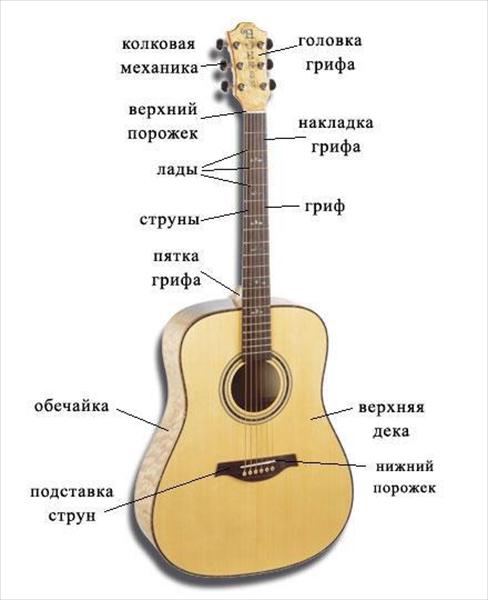 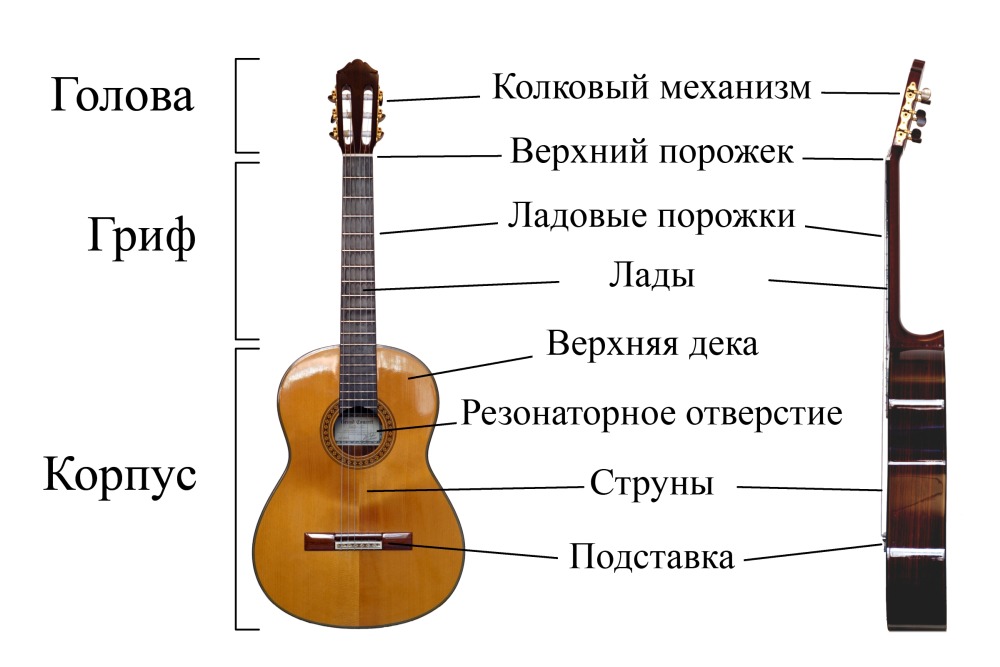 Рисунок 1 – Устройство гитарыГавайская гитара является разновидностью шестиструнной гитары, которая отличается от обыкновенной отсутствием ладов на грифе.По качеству звучания и отделке различают гитары обыкновенного, повышенного и высшего качества.Обыкновенные гитары изготовляют из лиственных пород древесины (березы, бука) и покрывают лаком. Корпуса гитар повышенного качества облицовывают древесиной ценных пород, покрывают лаком, с последующей располировкой. Гитары высшего качества изготовляют с измененным контуром верхней части (для удобства исполнения) и двумя резонаторными отверстиями – эфами, как у скрипки. Такие гитары инкрустируют перламутром, металлические детали никелируют. Диапазон звучания – 31/2 октавы.Балалайка – русский народный щипковый музыкальный инструмент, известный с начала XVIII в. Имеет резкий, пронзительный тембр звучания. Корпус балалайки имеет треугольную форму и состоит из деки, задинки и дна, склеенного из клепок. Балалайка – трехструнный инструмент, но некоторые струны могут быть сдвоенные.По количеству клепок балалайки могут быть пяти-, шести-, семи– и даже девятиклепочными. Чем больше клепок, тем ценнее балалайка.По качеству изготовления различают обыкновенные, сольные и оркестровые балалайки. К оркестровым относятся балалайки: прима, секунда, альт, бас и контрабас.По количеству струн – трехструнные, четырехструнные (с парной первой струной), шестиструнные (все струны парные); по размерам, определяемым длиной рабочей части струны, – прима (), секунда (477-498 мм), альт (530-), бас (757-), контрабас (1100-); по качеству звучания – обыкновенного и повышенного качества звучания. Диапазон звучания –  от 13/4 до 21/2  октавы.Мандолина – четырехструнный музыкальный инструмент со сдвоенными струнами. Звук на мандолине извлекают медиатором. Тембр звучания зависит от формы корпуса. По форме корпуса мандолины бывают овальные (самые распространенные), полуовальные и плоские. Наиболее приятное, мягкое, певучее звучание имеет овальная мандолина, полуовальная звучит резко, плоская – еще резче. Овальные и плоские мандолины по качеству изготовления делятся на массовые и оркестровые. В зависимости от размеров различают мандолины: прима – с длиной рабочей части струны 335-, пикколо – , альт (мандола) – 425-435 виолончель (люта) – 555-, контрабас – 990-1000 мм. Звуковой диапазон – 31/2 октавы.Домра – национальный русский щипковый инструмент овальной формы. Домра в отличие от мандолины имеет корпус полушаровидной формы, гриф заканчивается головкой с завитком. Струны у домры одинарные. Домры могут быть трех- и четырехструнные. Используются домры только в составе оркестра струнных инструментов под названиями: пикколо, прима, альт, тенор, бас и контрабас.Смычковые инструментыК струнным смычковым инструментам относятся: скрипка, альт, виолончель, контрабас. В инструментах этой группы звуки извлекаются при трении волоса смычка о струны. Как волос смычка, так и струны скрипки имеют белковое происхождение, поэтому тембр звучания скрипок близок к тембру человеческого голоса. Отсутствие ладов на грифе позволяет музыканту извлекать звуки самые различные по высоте, включая промежуточные между тонами и полутонами. Возможность тонкой нюансировки звука, как по высоте, так и по громкости, специфический тембр звучания придают скрипке бесконечные возможности в области техники исполнения.Корпус скрипки состоит из деки, дна и обечаек. На деке прорезаны два продолговатых звуковых отверстия в виде латинский буквы f (эф) и поэтому называемых эфами. Дека окаймляется врезной прожилкой — усом, состоящим из трех тонких полосок. Прожилки служат украшением инструмента и предохраняют края деки от повреждения.Гриф скрипки, в отличие от щипковых инструментов, не имеет ладов. Необходимой принадлежностью для скрипки является подбородник.Скрипка имеет четыре струны; первая - стальная, вторая и третья — жильные, четвертая — жильная, обвитая серебряной канителью. Жильные струны изготовляются из кишечного сырья овец.Смычок представляет собой упругую деревянную трость с головкой и колодкой. Между головкой и регулируемой колодкой натягивается конский волос. В группу смычковых музыкальных инструментов входят: скрипка, альт, виолончель и контрабас.Скрипки является самым высоким по регистру и самым малым по размерам инструментом смычковой группы. Это основной солирующий инструмент симфонического оркестра.В зависимости от размеров скрипки могут быть полномерными — 4/4 (мензура 330 мм) и маломерными: 3/4 (мензура 311 мм), 2/4 (мензура 293 мм), 1/4 (мензура 260 мм), 1/8 (мензура 250 мм).В соответствии со стандартом существует три класса скрипок: сольные и учебные первого и второго класса.Альт отличается от скрипки вдвое большим размером мензуры.Виолончель отличается от альта большими размерами и наличием в нижнем конце корпуса шпиля, который, упираясь в пол, служит опорой для инструмента. Играют на виолончели сидя.Контрабас — самый большой по размерам и самый низкий по звучанию инструмент симфонического оркестра.Ударно-клавишные инструментыК современным клавишным инструментам относятся рояль и пианино. На этих инструментах во время игры можно изменять силу звука в больших пределах — от самого тихого (пиано) до громкого (форте). Вот почему инструменты данной группы имеют общие название — фортепиано. В ударно-клавишных инструментах звук извлекается ударом молоточка по струнам. Молоточки приводятся в действие посредством клавиш (отсюда название — ударно-клавишные).Основными конструктивными узлами пианино являются: рама, резонансная дека, струны, клавишный и педальный механизмы и корпус.Резонансная дека представляет собой щит, склеенный из дощечек резонансной ели. Дека предназначена для усиления звучания пианино и для придания звуку определенного тембра. Дека воспринимает колебания струн через штеги (порожки).Рама принимает на себя основную нагрузку, вызываемую натяжением струн, поэтому она отливается из чугуна. В верхней ее части крепится вирбельбанк — доска с колками для натяжения струн. Нижние концы струн крепятся к металлическим штифтам, вставленным в раму.Клавиатура состоит из 85—88 клавиш, разделенных на октавы. Клавиши приводят в действие молоточки, наносящие удары по струнам.Педальный механизм служит для управления силой и продолжительностью звучания струн.Корпус пианино прямоугольной формы изготовляют из древесины березы, ели, ольхи, полируют или фанеруют ценными породами древесины.Рояль имеет такую же конструкцию, как и пианино, но в отличие от него корпус со струнами, резонансной декой и механизмами расположен горизонтально и имеет крыловидную форму.Пианино по высоте корпуса подразделяются на нормальные, или кабинетные (1,2-1,4 м), малогабаритные (1 — 1,2 м) и мини-пианино (0,8-0,9 м). В зависимости от отделки пианино могут быть повышенного и высшего качества-Рояли в зависимости от длины корпуса, громкости и диапазона звучания бывают концертные {2,5-3 м), салонные (1,9-2,4 м), кабинетные (1,5—1,8 м) и малогабаритные ("миньон") (1,2-1,4 м).Язычковые музыкальные инструментыСвое название эти инструменты получили из-за того, что звук у них образуется благодаря колебаниям упругих стальных язычков. К язычковым инструментам относятся гармони всех видов, баяны и аккордеоны. Все эти инструменты имеют одинаковые основные узлы: корпус, гриф, клавишный механизм.Корпус состоит из правой и левой коробок и меха. Внутри каждой коробки имеется фанерная перегородка (дека) с отверстиями для прохода воздуха при растяжении мехов. С наружной стороны деки все отверстия закрываются клапанами, а с внутренней стороны на деке перед отверстиями закреплены планки с голосовыми язычками и резонаторы.К правой коробке прикреплен гриф с кнопками или клавишами. Клавишный механизм состоит из системы металлических рычагов, соединяющих клавиши с клапанами на деке, которые открывают доступ воздуха при растяжении мехов к голосовым язычкам. Высота звука зависит от размера язычка, который открывает клапан. Корпус изготовляют из березы и облицовывают галантерейным целлулоидом.В зависимости от количества одновременно звучащих язычков инструменты подразделяются на одно-, двух-, трех-и четырехголосные. Чем больше голосов, тем громче (голосистее) звучание инструмента.Мех служит для создания давления воздуха, изготовляется из картона, оклеивается ситцем, бязью или дерматином. Углы для прочности оклеивают кожей и окантовывают металлическими пластинами.По виду используемого звукоряда выделяют две группы язычковых инструментов: диатонические с диатоническим звукорядом (гармони — тульские, саратовские и т. д.) и хроматические — с хроматическим звукорядом (аккордеоны и баяны).Регистровые переключатели предназначены для изменения тембра звучания инструмента.Отличительной особенностью тембра аккордеонов является то, что его голоса настроены в "разлив" — серебристый вибрирующий звук, по которому узнается звучание аккордеона.Маркируют язычковые инструменты с помощью буквенно-цифрового кода: на первом месте буква, обозначающая соответственно А — аккордеон, Б — баян, Г— гармонь; на втором месте — количество кнопок (клавишей) на грифе (правой клавиатуре), на третьем месте — количество кнопок в левой клавиатуре; на четвертом — количество одновременно звучащих язычков (голосов) при нажатии одной клавиши; на пятом — дробь: в числителе количество переключателей регистров на грифе, в знаменателе — в левой клавиатуре.Гармони относятся к музыкальным инструментам с диатоническим звукорядом.Диатонические гармони подразделяются на два основных типа "хромки", которые при сжиме и разжиме меха, при нажатой клавише, издают звуки одной и той же высоты и "венки", которые при сжиме и разжиме издают звуки разные по высоте. Различают гармони одно-, двух-, трех- и четырехголосные. Чем больше звучит одновременно язычков, тем громче звучание. Баяны в отличие от гармоней имеют в мелодии хроматический звукоряд с количеством клавиш на грифе не менее 37. По конструкции левой клавиатуры они могут быть с готовыми, выборными и с готово выборными аккордами (ГТВ).В клавиатуре с готовым аккомпанементом кнопки первых двух рядов дают звуки отдельных басов, остальные ряды — готовые аккорды. У выборных баянов каждая кнопка левой клавиатуры извлекает один звук. Последние обладают большими игровыми возможностями и предназначаются для музыкантов высшей квалификации. Изготовляют также баяны, комбинированные с готовым и выборным аккомпанементом. В этом случае переключение отдельных звуков на готовые аккорды производится с помощью регистров левой клавиатуры. Баяны часто используются для сольного исполнения, для сопровождения вокала и хора. В отличие от аккордеонов имеют строгое, лаконичное оформление.Аккордеоны предназначены для эстрадного исполнения, поэтому в их отделке широко используются цветной галантерейный целлулоид, хром, никель, яркие фирменные обозначения, дополнительные ложные клавиши и т. д.В отличие от баянов, которые имеют прямоугольную форму корпуса, аккордеоны имеют плавные переходы от грифа к корпусу, более удобную для игры стоя, прилегающую форму, клавиатура для правой руки у них чаще рояльного типа. Из-за больших размеров клавиш музыкальный диапазон правой клавиатуры у аккордеонов ограничен. Поэтому в аккордеонах для профессионалов делают правую клавиатуру не с клавишами, а с кнопками. Особенностью аккордеонов является своеобразная "вразлив" настройка голосовых язычков, это придает звучанию инструмента своеобразный джазовый оттенок. Аккордеоны всегда имеют несколько регистров, которые могут включаться в различных вариантах.Духовые музыкальные инструментыК группе духовых относят такие музыкальные инструменты, у которых звук извлекается путем вдувания в инструмент струи воздуха. При этом воздушный столб в канале начинает совершать колебательные движения, а сам корпус выполняет функцию резонатора. Чем длиннее и шире труба, тем реже звуковые колебания, тем ниже звучание, и наоборот, чем короче канал ствола, тем чаще звуковые колебания, тем выше звук.Высоту тона можно изменить с помощью вентильного механизма (саксгорны), изменением длины канала ствола (тромбоны), а также при помощи боковых отверстий в стенках трубы, которые можно открывать и закрывать пальцами (флейты, кларнеты).В зависимости от способа возбуждения столба воздуха, заключенного в инструменте, различают амбушюрные, язычковые, лабиальные инструменты.Амбушюрные инструментыВ амбушюрных инструментах звук извлекается путем вдувания воздуха в канал ствола инструмента через плотно прижатые к раструбу мундштука (амбушюра) губы.
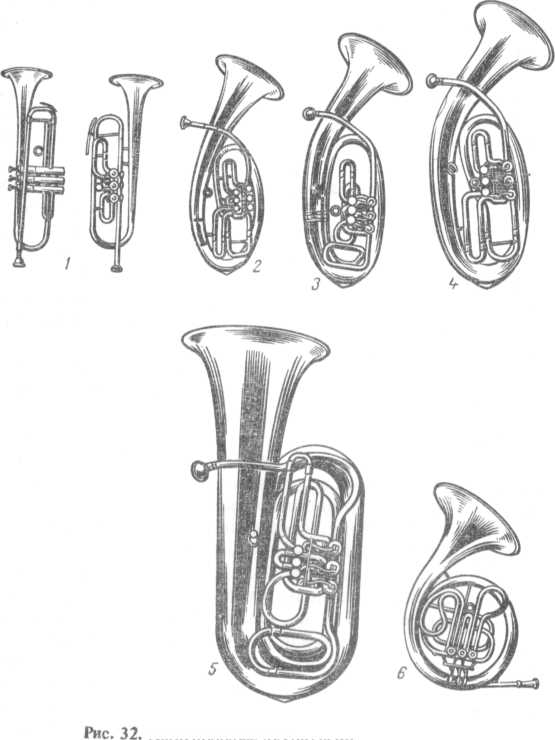 Рис. 1 – Амбушюрные духовые инструменты1 – трубы; 2 – альт; 3 – тенор; 4 – баритон; 5 – туба; 6 – валторнаВсе амбушюрные духовые инструменты представляют собой металлическую трубу конической формы, переходящую в конце в раструб. Для удобства пользования трубы сгибают в несколько оборотов (в виде петли, круга и др.).Амбушюрные инструменты подразделяют на инструменты с вентильным механизмом, безвентилъные (сигнальные) и цуговые (с выдвижным коленом).Вентильный механизм позволяет извлекать все звуки хроматической гаммы путем увеличения длины канала инструмента за счет подключения к основному стволу коротких трубок различной длины, так называемых крон.Различают два типа вентильных механизмов: с продольным движением поршня — помповые и с вращающимся поршнем — цилиндрические.При нажиме на клавишу, клапан подключает в основной канал определенный крон, в результате чего увеличивается длина воздушного столба и вместе с тем понижается высота звучания инструмента.Амбушюрные духовые инструменты с вентильным механизмом классифицируют по подгруппам: саксгорны, трубы, валторны и тромбоны.К подгруппе саксгорнов относятся: корнет, альт, тенор, баритон и бас.Это одинаковые по форме, но разные по размерам инструменты. Баритоны и басы используются только для аккомпанемента. Различают басы двух видов: бас-геликон для походных духовых оркестров и бас-туба для симфонических оркестров.Трубы в отличие от саксгорнов имеют в основном цилиндрическое сечение, а корпус более резкие изгибы. Труба обладает большой громкостью звучания и своеобразным тембром, часто используется для исполнения соло.Валторны имеют корпус, свернутый в правильный круг в три оборота и заканчивающийся широким раструбом. Это один из наиболее выразительных духовых инструментов, имеющий мягкий и красивый тембр, напоминающий звук лесного охотничьего рога.Безвентильные сигнальные инструменты предназначены главным образом для подачи различных сигналов. К этим инструментам относятся горн, фанфара, пехотный рожок, охотничий рог.Цуговые амбушюрные инструменты – тромбоны – имеют выдвижную кулису или цуг. Звуки различной высоты получают перемещением кулисы, тем самым изменяя длину трубы.Лингвальные (язычковые духовые инструменты)Звук в язычковых духовых инструментах образуется за счет колебаний тонкой упругой пластинки (трости, язычка) при вдувании в канал струи воздуха. При этом колебания язычка вызывают колебания воздушного столба внутри инструмента.На корпусе язычковых инструментов расположены звуковые отверстия и клапанно-рычажный механизм, служащий для регулирования высоты извлекаемых звуков. При открывании и закрывании отверстия на корпусе изменяется длина воздушного столба, вместе с этим изменяется и высота звука.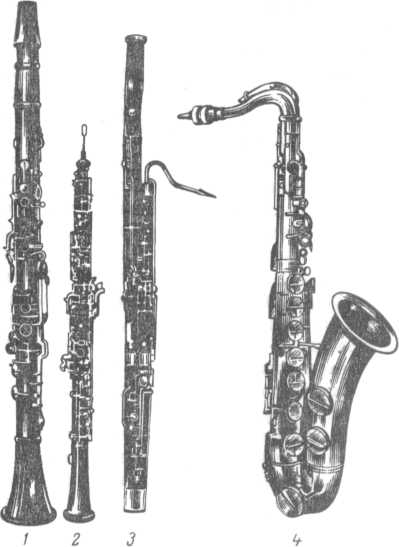 Рис. 2. – Тростевые духовые инструменты1 - кларнет; 2 - гобой; 3 - фагот; 4 – саксофонКларнет состоит из трубки, мундштука и небольшого раструба. Трубка кларнета имеет до 26 боковых отверстий, которые закрываются рычажно-клапанным механизмом. К мундштуку кларнета прикрепляется шелковыми нитями или кольцами язычок из тростника. Кларнет исполняет роль ведущего инструмента в группе деревянных духовых инструментов симфонического оркестра, а также для сольного исполнения в эстрадных и духовых оркестрах.Гобой по форме напоминает кларнет, но отличается от него наличием эсика с двойным язычком и слабо выраженным раструбом.Английский рожок отличается от гобоя яйцеобразной формой раструба,Фагот является одним из самых низких по регистру звучания инструментом симфонического оркестра. Имеет приспособление для установки на полу.Саксофон — инструмент с металлическим корпусом н виде короткой, но широкой конусообразной трубы, изогнутой в форме курительной трубки. Мундштуки у них такие же, как и у кларнета. Саксофоны используются как солирующие инструменты в составе эстрадных, духовых оркестров и ансамблей.Лабиальные духовые инструментыЛабиальными называются инструменты, при игре на которых струя воздуха из губ музыканта продувается под углом к боковому отверстию — лабиуму.К этим инструментам относится флейта, которая представляет собой трубку цилиндрической формы, закрытую пробкой с одной стороны. На поверхности трубки со стороны закрытого конца имеется боковое отверстие — лабиум. По всей длине трубки расположены звуковые отверстия, которые закрываются клапанами.Ударные инструментыУдарные музыкальные инструменты — это инструменты, звучащие тела которых возбуждаются ударами или встряхиванием.По источнику звука ударные инструменты подразделяют на:пластинчатые — в них источником звука являются деревянные и металлические пластинки, бруски или трубки, по которым музыкант ударяет палочками (ксилофон, металлофон, колокольчики);перепончатые — в них звучит натянутая перепонка — мембрана {литавры, барабан, бубен и др). Литавры представляют собой набор из нескольких металлических котлов разной величины, покрытых сверху перепонкой из кожи. Натяжение перепонки может изменяться специальным устройством, при этом изменяется высота извлекаемых колотушкой звуков;• самозвучащие — в этих инструментах источником звука является сам корпус (тарелки, треугольники, кастаньеты, маракасы).Электрические музыкальные инструментыСовременная музыка тесно связана с техникой и всегда находится в прямой зависимости от ее совершенства. Вместе с развитием элементной базы радиотехники совершенствовались электромузыкальные инструменты (ЭМИ). В начале это были инструменты на радиолампах (терменвокс, виолена, эмиритон). Вместе с полупроводниковыми элементами появились малогабаритные электроорганы. Микропроцессорная техника вызвала к жизни электронные синтезаторы и миди-клавиатуры.Популярность электроинструментов объясняется их своеобразным тембром. Они могут имитировать звучание почти всех известных инструментов или издавать совершенно оригинальные (волшебные, космические) звуки, непохожие на естественные и неотличимые от природных. ЭМИ характеризуются максимальным музыкальным диапазоном и громкостью звучания. В современных ЭМИ многие музыкальные приемы, например аккомпанемент, автоматизированы, что дает музыканту возможность больше заниматься во время исполнения творческой работой, импровизацией.Электромузыкальными называют инструменты, в которых электрическая энергия используется для преобразования, синтеза и усиления звуковых сигналов. По способу звукообразования электромузыкальные инструменты подразделяют на два вида: адаптеризованные и электронные.Адаптеризованные музыкальные инструментыАдаптеризованными называют инструменты, имеющие адаптер (звукосниматель), с помощью которого механические колебания (струны, язычка и др.) преобразуются в электрические колебания, затем усиливаются усилителем звуковой частоты и преобразуются в звук с помощью акустических систем.Электрогитары. В зависимости от конструкции электрогитары подразделяют на акустические, полуакустические и неакустические.Акустические электрогитары — это обычные гитары, имеющие резонирующий корпус и один или несколько звукоснимателей.Полуакустические электрогитары имеют верхнюю деку из обычной фанеры и узкие обечайки. Такие гитары без звукоснимателя не имеют полноценного звучания. Они используются для разучивания мелодий и различных приемов исполнения. Неакустические гитары не имеют резонансных дек. Они изготовляются из целой доски. Без звукоснимателя, усилителя и акустических систем эти инструменты не звучат. Неакустические гитары в зависимости от выполняемой функции подразделяют на соло-, ритм- и бас-гитары.Гитара "бас" выполняет функцию акустического контрабаса, имеет длинный гриф с четырьмя струнами. Гитары "Соло" и "Ритм" имеют по шесть струн. На ритм-гитаре устанавливают только один звукосниматель.Нет на ней также валика с рычагом для создания эффекта "вибрато".Электронные музыкальные инструментыЭлектронными называют инструменты, в которых электрические колебания звуковых частот возбуждаются специальными генераторами, усиливаются усилителем звуковой частоты и преобразуются в звук акустическими системами. К ним относятся электроорганы и синтезаторы.По музыкально-игровым признакам генераторные электромузыкальные инструменты подразделяются на одноголосые (мелодические) и многоголосые (полифонические) или электроорганы.Одноголосые ЭМИ позволяют вести только мелодию без аккомпанемента, так как для звуковоспроизведения используется один генератор электрических колебаний. Они хорошо имитируют звучание смычковых и духовых инструментов.Электроорганы. Электроорганы имеют не менее 12 генераторов звуковых колебаний (по одному на каждый звук октавы), поэтому позволяют брать аккорды, исполнять не только мелодию, но и аккомпанемент, оперировать различными тембровыми характеристиками и получать оригинальные музыкальные эффекты. Музыкальный диапазон ЭМИ может достигать 8 октав и выше.Синтезаторы. В 60-е гг. XIX в. немецкий ученый, основоположник музыкальной акустики, Г. Гельмгольц впервые провел исследования по синтезу звука. Он на примере с 12 камертонами определил, что музыкальный звук любого тембра и высоты может быть представлен, как некий набор чистых тонов, т. е. показал возможность синтезировать звуки. Исключая из общего звучания один, два и больше камертонов, он каждый раз получал новый тембр. Синтезатор (его называют еще электронное пианино) безгранично расширил возможности составления звуков. Он позволяет подбирать не только количество и состав обертонов в звуке, но и плавно регулировать силу каждого из них.Различие между электроорганами и синтезаторами заключается в том, что в основе электрооргана лежит принцип возбуждения звуковых колебаний с помощью генераторов, а в основе синтезаторов — синтез колебаний из готовых образцов, семплов (от англ. sample— образец) звучания разных инструментов (гитары, скрипки) или природных звуков (плеск волн, завывание пурги). При воспроизведении таких звуков слышится звучание реальных инструментов с характерным для него тембром на всех ступенях высоты и громкости. С пульта управления синтезатора можно включать звучание одного или сразу нескольких музыкальных инструментов, добавлять к ним различные звуковые эффекты, регулировать уровни громкости каждого из них, включать автоматический аккомпанемент на разных ударных инструментах.И электроорганы, и синтезаторы комплектуются усилителями сигналов звуковой частоты и колонками. В настоящее время наибольшее распространение получили синтезаторы японских фирм "Роланд", "Кассио" и "Ямаха".Миди-клавиатуры. В последнее время вместо дорогих синтезаторов все чаще стали использовать миди-клавиатуры для компьютеров, малогабаритные приставки рояльного типа, с помощью которых можно управлять так называемыми миди-файлами, хранящимися в памяти персонального компьютера. Миди-файл содержит оцифрованные образцы звучания (семплы) различных музыкальных инструментов, сведения об их тональности и возможных тембрах в общепринятом формате Midi (Musical Instrument Digital Interface).Наличие в компьютере мощного микропроцессора и винчестера с большим объемом памяти позволяет хранить сотни семплов, а наличие на звуковой карте миниатюрного синтезатора звука с интерфейсом Midi позволяет создавать звучание, не отличимое по качеству от реального звучания электроорганов и синтезаторов, а также шумы: шелест морской волны, дождь, ветер за окном, раскаты грома и т. д.Миди-клавиатуры легче осваивать и ими легче управлять. Отсутствие звукогенератора, усилителя и колонок позволяет снизить цену на них в 3-5 раз по сравнению с синтезатором. Интерес к миди-клавиатурам стремительно растет. Требование к качеству музыкальных инструментовКачество музыкальных инструментов должно соответствовать стандартов и технических условий:Оценка внешнего вида, проверка инструмента и его деталей, качества внешней отделки;определение качества звучания; оцениваются следующие акустические свойства:точность строя на слух с помощью камертона или частомера – способность инструмента постоянно воспроизводить звуки требуемой высоты в точном соотношении друг с другом;оценка тембра и возможность его изменения проводят на слух;громкость и длительность звучания; на слух и сравнивают с традиционным звучанием инструмента;оценка игровой возможности:легкость воспроизведения звуков;отзывчивость инструмента при тихой игре;отсутствие посторонних призвуков;возможность управления силой звука и тембром.Маркировка. Каждый инструмент имеет потребительскую маркировку, которая содержит наименование и товарный знак производителя, наименование изделия, артикул, номер стандарта, дату выпуска.Если на инструмент невозможно нанести полную маркировку, то указывается наименование и артикул.Место нанесения зависит от вида инструмента. В щипковых внутри корпуса напротив резонаторного отверстия, ударно-клавишных –  на внутренней стороне крышки под пюпитром.У каждого инструмента есть паспорт( данные в маркировке, условия хранения, штамп ОТК, гарантийный талон) .Упаковка. Подбор упаковочных материалов производится с учетом повышенной чувствительности инструментов к влаге, свету, механическим воздействиям, способности их окисляться на воздухе.Каждый  инструмент должен быть тщательно упакован: их завертывают в плотную упаковочную  бумагу или помещают в футляры, чехлы.Перед упаковкой струнных музыкальных  инструментов подставка должна быть опущена, натяжение струн и перепонки ударных инструментов с натяжным устройством должны быть ослаблены. После первичной упаковки некоторые музыкальные инструменты (смычковые, язычковые, духовые) вкладывают в футляры. При транспортировании инструменты  укладывают в ящики, пересыпанные стружкой (или используется другой мягкий прокладочный материал). Транспортирование, погрузка и выгрузка музыкальных инструментов должна осуществляться с особой тщательностью, предохраняя их от ударов, механических повреждений и попадания влаги.Хранение. Музыкальные инструменты должны храниться в подсобных помещениях, на складах в первичной упаковке или футлярах. Нормальными условиями  для хранения музыкальных инструментов считаются: температура от 10 до 25°С и относительная влажность воздуха - 50-60%. Помещения склада должны быть чистыми, сухими, иметь отопление и приточно-вытяжную вентиляцию, а также должно быть защищены от прямых солнечных лучей и сквозняков. Музыкальные инструменты следует располагать  на расстоянии не менее 1,5-2 м от отопительных приборов, окон, дверей, стен и оберегать  от сквозняков. Условия транспортирования и хранения для  каждого вида инструментов отражаются в сопроводительной документации.В Общероссийском классификаторе продукции  ОКП ОК 005-9396 2000   5     Инструменты музыкальные96 2100   9     Инструменты струнные96 2110   3     Инструменты струнные клавишные (рояли и пианино)96 2111   9     Рояли96 2112   4     Пианино96 2130   2     Инструменты струнные щипковые96 2131   8     Балалайки96 2132   3     Гитары96 2133   9     Мандолины96 2134   4     Домры96 2135   7     Арфы96 2136   5     Инструменты струнные щипковые национальные96 2140   7     Инструменты струнные смычковые96 2141   2     Скрипки96 2142   8     Альты96 2143   3     Виолончели96 2144   9     Контрабасы96 2145   4     Инструменты струнные смычковые национальные96 2200   2     Инструменты язычковые96 2210   7     Инструменты  язычковые  с мехом (аккордеоны, баяны, гармонии)96 2211   2     Аккордеоны96 2212   8     Баяны96 2213   3     Гармонии96 2215   4     Инструменты язычковые с мехом национальные96 2220   1     Инструменты язычковые без меха96 2221   7     Гармоники губные96 2222   2     Гармоники духовые96 2230   6     Инструменты язычковые  с  электрическим приводом для подачи воздуха96 2231   1     Органолы детские пневматические96 2300   6     Инструменты духовые96 2310   0     Инструменты духовые амбушюрные с вентильным механизмом96 2311   6     Корнеты96 2312   1     Трубы96 2313   7     Альты96 2314   2     Теноры96 2315   8     Баритоны96 2316   3     Басы (включая тубы, геликоны, сузофоны)96 2317   9     Валторны96 2318   4     Тромбоны с вентильным механизмом96 2320   5     Инструменты духовые амбушюрные без вентильного  механизма (сигнальные)96 2321   0     Фанфары96 2322   6     Горны пионерские96 2323   1     Рожки пехотные96 2324   7     Рожки морские96 2325   2     Трубы охотничьи96 2330   1     Инструменты духовые амбушюрные цуговые96 2331   5     Цуг-тромбоны96 2340   4     Инструменты духовые дульцевые96 2341   5     Флейты продольные96 2342   5     Флейты поперечные96 2350   9     Инструменты духовые с одинарной тростью96 2351   4     Кларнеты96 2352   9     Саксофоны96 2360   3     Инструменты духовые с двухлепестковой тростью96 2361   9     Гобои96 2362   4     Фаготы96 2370   8     Оркестры духовые /96 2371   3     - национальные96 2380   2     Инструменты духовые национальные /96 2381   8     - дульцевые96 2382   3     - тростевые96 2389   1     - прочие96 2400   8     Инструменты ударные96 2410   4     Инструменты ударные перепоночные с  определенной  высотой звука96 2411   1     Литавры96 2420   9     Инструменты   ударные   перепоночные   с   неопределенной высотой звука96 2421   4     Барабаны96 2422   5     Бонги96 2423   5     Тамбурины96 2424   0     Бубны96 2430   3     Инструменты ударные самозвучащие с  определенной  высотой звука96 2431   9     Колокольчики96 2432   4     Ксилофоны96 2433   9     Маримбы96 2434   5     Виброфоны96 2435   0     Колокола96 2437   1     Металлофоны96 2440   8     Инструменты   ударные   самозвучащие   с   неопределенной высотой звука96 2441   3     Тарелки96 2442   9     Маракасы96 2443   4     Треугольники96 2444   2     Бубенцы96 2445   5     Гонги96 2446   0     Погремушки96 2447   6     Кастаньеты96 2450   2     Комплекты ударных инструментов (установки ударные)96 2451   8     Установки ударные / малые96 2452   3     - большие96 2453   9     - национальные96 2460   7     Инструменты ударные национальные /96 2461   2     - перепоночные96 2462   8     - самозвучащие96 2500   3     Инструменты электромузыкальные96 2510   8     Инструменты электромузыкальные адаптиризованные  струнные                        щипковые96 2511   3     Гитары96 2512   9     Балалайки96 2513   4     Домры96 2514   9     Мандолины96 2520   2     Инструменты электромузыкальные адаптиризованные  струнные смычковые96 2521   8     Скрипки96 2522   3     Виолончели96 2523   9     Альты96 2530   7     Инструменты электромузыкальные адаптиризованные язычковыеВ общегосударственных классификаторах РБ ОКРБ 007-2007 «Промышленная и сельскохозяйственная продукция» и ОКРБ 007-2012 «Классификатор продукции по видам экономической деятельности»32.2Инструменты музыкальные32.20Инструменты музыкальные32.20.1Фортепиано, орган и прочие струнные клавишные и духовые музыкальные инструменты; метрономы, камертоны и трубы с фиксированной высотой звука; механизмы для музыкальных шкатулок 32.20.11Фортепиано и прочие струнные клавишные музыкальные инструменты 32.20.11.100Фортепиано (включая автоматические)32.20.11.300Рояли (включая автоматические)32.20.11.500Инструменты музыкальные струнные клавишные прочие (включая клавесины, спинеты и клавикорды)32.20.12Инструменты музыкальные струнные прочие32.20.12.300Инструменты музыкальные струнные смычковые32.20.12.350Скрипки32.20.12.390Инструменты музыкальные струнные смычковые прочие, кроме скрипок32.20.12.500Гитары32.20.12.900Инструменты музыкальные струнные щипковые, кроме гитар32.20.13Органы клавишные духовые, фисгармонии и аналогичные музыкальные инструменты; аккордеоны и аналогичные музыкальные инструменты; гармоники губные; прочие духовые инструменты 